Родителям о правах ребенкаРебенком признается лицо, не достигшее возраста восемнадцати лет (совершеннолетия).
Основные права человека (ребенка) указаны в Конституции РФ. Права человека, как и права ребенка, начинаются с права на жизнь. Жизнь – это первое и главное, что дано человеку. Она уникальна, свята, неприкосновенна.Кроме Конституции права ребенка перечисляются в Семейном кодексе РФ:Право жить и воспитываться в семье (ст. 54 СК РФ). Право ребенка на воспитание, обеспечение его интересов, всестороннее развитие предполагает предоставление каждому ребенку в семье возможности расти физически и духовно здоровым, способным к полноценной самостоятельной жизни. Ребенок имеет право на совместное проживание со своими родителями (за исключением случаев, когда это противоречит его интересам).Право на общение с обоими родителями и другими родственниками (ст. 55 СК РФ). Право ребенка знать своих родителей. Происхождение детей от конкретных родителей является основанием для возникновения правовых отношений между родителями и детьми независимо от того, состоят ли родители в браке или нет, проживают ли они совместно или раздельно.Ребенок имеет право на защиту своих прав и законных интересов (ст. 56 СК РФ).Право ребенка выражать свое мнение. Закрепление этого права подчеркивает, что и в семье ребенок является личностью, с которой следует считаться, особенно при решении тех вопросов, которые непосредственно затрагивают его интересы (Статья 12 Конвенции ООН о правах ребенка и статья 57 СК).Право ребенка на имя (ст. 58 СК РФ). Оно включает в себя имя, данное ребенку при рождении (собственное имя), отчество (родовое имя), фамилию, переходящую к потомкам.Изменение имени и фамилии ребенка. По совместной просьбе родителей до достижения ребенком возраста четырнадцати лет орган опеки и попечительства, исходя из интересов ребенка вправе разрешить изменить имя ребенку, а также изменить присвоенную ему фамилию на фамилию другого родителя (ст. 59 СК РФ).Имущественные права ребенка. Ребенок имеет право на получение содержания от своих родителей и других членов семьи в порядке и в размерах, которые установлены разделом V Семейного кодекса РФ (ст. 60 СК РФ). Ребенок является собственником принадлежащего ему имущества и приносимых им доходов.Права ребенка в Конвенции ООН о правах ребенка:
«Государства-участники обязуются обеспечить ребенку такую защиту и заботу, которые необходимы для его благополучия, принимая во внимание права и обязанности его родителей, опекунов или других лиц, несущих за него ответственность по закону, и с этой целью принимают все соответствующие законодательные и административные меры» (ст. 3).
«Государства-участники предпринимают все возможные усилия к тому, чтобы обеспечить признание принципа общей и одинаковой ответственности обоих родителей за воспитание и развитие ребенка. Родители или в соответствующих случаях законные опекуны несут основную ответственность за воспитание и развитие ребенка. Наилучшие интересы ребенка являются предметом их основной заботы» (ст. 18).Первым документом, регулирующим права детей, явилась Декларация о правах ребенка, принятая в 1923 году Международным союзом спасения детей. Данный документ действовал в течение 36 лет.Приняв в 1959 г. краткую Декларацию прав ребенка, ООН поставила цель: разработать документ о правах детей, который имел бы обязательную силу для государств, согласившихся его подписать. Именно таким документом и стала Конвенция о правах ребенка (1989г.).Конвенция ООН о правах ребенка – это документ о правах ребенка, состоящий из 54 статей, каждая из которых описывает определенное право.Когда страна подписывает эту Конвенцию, она принимает на себя обязанность предоставления этих прав всем детям без исключения. На данный момент большинство стран подписало Конвенцию о правах ребенка (наша страна присоединилась к этому документу 13 июля 1990 г.)Основным актом о правах ребёнка в России является Федеральный закон от 24 июля 1998 г. N 124-ФЗ «Об основных гарантиях прав ребёнка в Российской Федерации», устанавливающий основные гарантии прав и законных интересов ребенка, предусмотренных Конституцией Российской Федерации, в целях создания правовых, социально-экономических условий для реализации прав и законных интересов ребенка.В Российской федерации основными нормативно-правовыми документами по правам ребёнка являются:Конституция Российской ФедерацииФедеральный закон от 24 июля 1998 г. N 124-ФЗ «Об основных гарантиях прав ребёнка в Российской Федерации»Федеральный закон Российской Федерации «Об образовании»Семейный кодекс Российской Федерации Уголовный кодекс Российской Федерации Нормативные акты субъектов РФ и органов местного самоуправления.Уставы дошкольного образовательного учреждения, школы.Наряду с национальными законодательными актами действуют международные документы:Всеобщая декларация прав человека (1949 год)Декларация прав ребёнка, принятая Генеральной Ассамблеей ООН (1959)Конвенция ООН о правах ребенка (1989)Всемирная декларация об обеспечении выживания, защиты и развития детей (1990).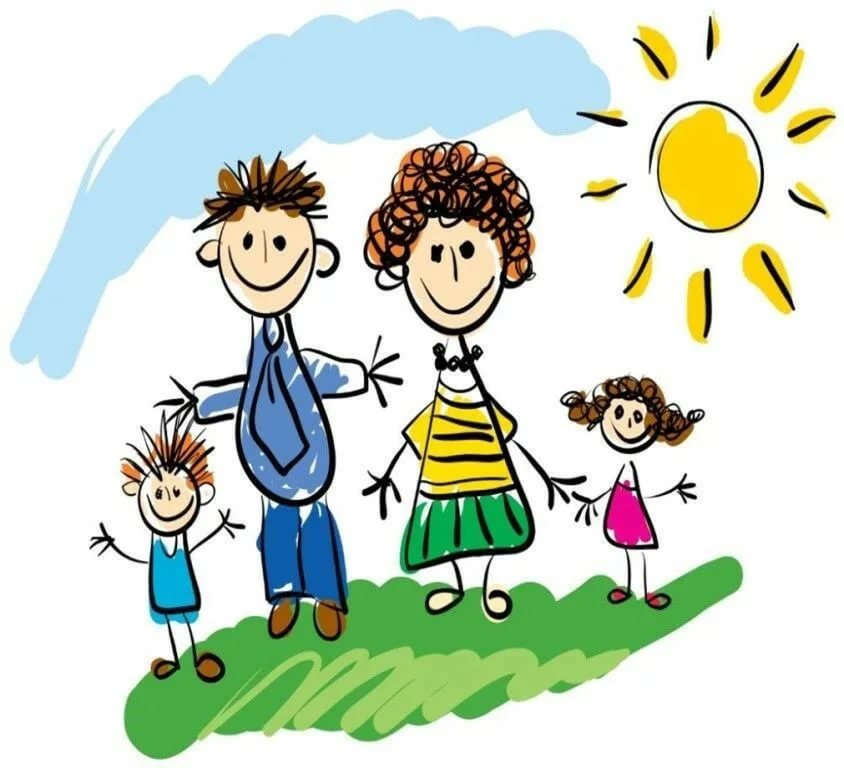 